附件1—1海南省2019年农村义务教育阶段学校特设岗位教师招聘计划表（总表）附件1—2儋州市2019年农村义务教育阶段学校特设岗位教师招聘计划表附件1—3万宁市2019年农村义务教育阶段学校特设岗位教师招聘计划表附件1—4五指山市2019年农村义务教育阶段学校特设岗位教师招聘计划表附件1—5东方市2019年农村义务教育阶段学校特设岗位教师招聘计划表附件1—6定安县2019年农村义务教育阶段学校特设岗位教师招聘计划表附件1—7屯昌县2019年农村义务教育阶段学校特设岗位教师招聘计划表附件1—8澄迈县2019年农村义务教育阶段学校特设岗位教师招聘计划表附件1—9临高县2019年农村义务教育阶段学校特设岗位教师招聘计划表附件1—10陵水县2019年农村义务教育阶段学校特设岗位教师招聘计划表附件1—11白沙县2019年农村义务教育阶段学校特设岗位教师招聘计划表附件1—12保亭县2019年农村义务教育阶段学校特设岗位教师招聘计划表附件1—13琼中县2019年农村义务教育阶段学校特设岗位教师招聘计划表附件1—14昌江县2019年农村义务教育阶段学校特设岗位教师招聘计划表附件22019年海南省考试录用农村义务教育阶段学校特岗教师招考单位联系表附件3应届毕业生毕业证明姓名：                         照片：性别：民族：身份证号：学号：兹证明该生系我校         学院       专业2019届应届毕业生，学历层次为        ，2019年    月将取得普通全日制毕业证书。特此证明。                           2019年   月   日                        （加盖学校或院系公章）招聘市县招聘市县招   聘   数   量招   聘   数   量招   聘   数   量招   聘   数   量招   聘   数   量招   聘   数   量招   聘   数   量招   聘   数   量招   聘   数   量招   聘   数   量招   聘   数   量招   聘   数   量招   聘   数   量招   聘   数   量招聘市县招聘市县思品语文数学英语物理化学生物历史地理信息技术体育音乐美术小计儋州市小学10126135340儋州市合计01012600000135340万宁市初中3321112311119万宁市小学1613513341万宁市合计01916711123241360五指山市初中1113五指山市小学23211110五指山市合计034210000111013东方市初中137512131125东方市小学11106126440东方市合计114171110002257565定安县初中12115定安县小学23423115定安县合计125410000204120屯昌县初中111216屯昌县小学1101571231444屯昌县合计11016700102252450澄迈县初中144311317澄迈县小学1212933澄迈县合计116161210013000050临高县初中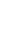 246410014151130临高县小学82166840临高县合计24612100143217970陵水县初中11陵水县小学265114陵水县合计026500000101015白沙县初中14113111白沙县小学53613422白沙县合计193700010323433保亭县初中213保亭县小学61013424保亭县合计0612000000140427琼中县初中13333132120琼中县小学944125429琼中县合计1127730103127549昌江县初中1225昌江县小学1113昌江县合计02330000000008海南省初中723312091351661383145海南省小学18692630000113343035355海南省合计81091238391351719473838500招聘学校招聘数量招聘数量招聘数量招聘数量招聘数量招聘数量招聘数量招聘数量招聘数量招聘数量招聘数量招聘数量招聘数量招聘数量岗位要求招聘学校思品语文数学英语物理化学生物历史地理信息技术体育音乐美术小计岗位要求那大镇中心学校（所辖农村小学）12211181.体育、音乐、美术岗位要求全日制普通高等学校大专及以上学历,其他岗位要求全日制普通高等学校本科及以上学历；2.音乐、美术岗位所学专业不限，其他岗位要求所学专业与报考岗位一致；3.具有与报考岗位相应的教师资格证；4.年龄在30周岁以下（1988年6月12日以后出生）。那大实验小学（茶山校区）211151.体育、音乐、美术岗位要求全日制普通高等学校大专及以上学历,其他岗位要求全日制普通高等学校本科及以上学历；2.音乐、美术岗位所学专业不限，其他岗位要求所学专业与报考岗位一致；3.具有与报考岗位相应的教师资格证；4.年龄在30周岁以下（1988年6月12日以后出生）。那大第一小学（雅拉校区）121151.体育、音乐、美术岗位要求全日制普通高等学校大专及以上学历,其他岗位要求全日制普通高等学校本科及以上学历；2.音乐、美术岗位所学专业不限，其他岗位要求所学专业与报考岗位一致；3.具有与报考岗位相应的教师资格证；4.年龄在30周岁以下（1988年6月12日以后出生）。雅星镇中心学校2241.体育、音乐、美术岗位要求全日制普通高等学校大专及以上学历,其他岗位要求全日制普通高等学校本科及以上学历；2.音乐、美术岗位所学专业不限，其他岗位要求所学专业与报考岗位一致；3.具有与报考岗位相应的教师资格证；4.年龄在30周岁以下（1988年6月12日以后出生）。西培中心小学31151.体育、音乐、美术岗位要求全日制普通高等学校大专及以上学历,其他岗位要求全日制普通高等学校本科及以上学历；2.音乐、美术岗位所学专业不限，其他岗位要求所学专业与报考岗位一致；3.具有与报考岗位相应的教师资格证；4.年龄在30周岁以下（1988年6月12日以后出生）。八一中心小学4481.体育、音乐、美术岗位要求全日制普通高等学校大专及以上学历,其他岗位要求全日制普通高等学校本科及以上学历；2.音乐、美术岗位所学专业不限，其他岗位要求所学专业与报考岗位一致；3.具有与报考岗位相应的教师资格证；4.年龄在30周岁以下（1988年6月12日以后出生）。西华中心小学4151.体育、音乐、美术岗位要求全日制普通高等学校大专及以上学历,其他岗位要求全日制普通高等学校本科及以上学历；2.音乐、美术岗位所学专业不限，其他岗位要求所学专业与报考岗位一致；3.具有与报考岗位相应的教师资格证；4.年龄在30周岁以下（1988年6月12日以后出生）。合计01012600000135340招聘学校招聘数量招聘数量招聘数量招聘数量招聘数量招聘数量招聘数量招聘数量招聘数量招聘数量招聘数量招聘数量招聘数量招聘数量岗位要求招聘学校思品语文数学英语物理化学生物历史地理信息技术体育音乐美术小计岗位要求兴隆一中2211171.音乐、体育岗位要求全日制普通高等学校本科及以上学历,其他岗位要求全日制普通高等学校师范类专业本科及以上学历；2.所学专业与报考岗位一致；3.具有与报考岗位相应的教师资格证；4.年龄在30周岁以下（1988年6月12日以后出生）。新中中学111141.音乐、体育岗位要求全日制普通高等学校本科及以上学历,其他岗位要求全日制普通高等学校师范类专业本科及以上学历；2.所学专业与报考岗位一致；3.具有与报考岗位相应的教师资格证；4.年龄在30周岁以下（1988年6月12日以后出生）。北大学校111.音乐、体育岗位要求全日制普通高等学校本科及以上学历,其他岗位要求全日制普通高等学校师范类专业本科及以上学历；2.所学专业与报考岗位一致；3.具有与报考岗位相应的教师资格证；4.年龄在30周岁以下（1988年6月12日以后出生）。南桥学校1121.音乐、体育岗位要求全日制普通高等学校本科及以上学历,其他岗位要求全日制普通高等学校师范类专业本科及以上学历；2.所学专业与报考岗位一致；3.具有与报考岗位相应的教师资格证；4.年龄在30周岁以下（1988年6月12日以后出生）。东岭学校111141.音乐、体育岗位要求全日制普通高等学校本科及以上学历,其他岗位要求全日制普通高等学校师范类专业本科及以上学历；2.所学专业与报考岗位一致；3.具有与报考岗位相应的教师资格证；4.年龄在30周岁以下（1988年6月12日以后出生）。禄马学校111.音乐、体育岗位要求全日制普通高等学校本科及以上学历,其他岗位要求全日制普通高等学校师范类专业本科及以上学历；2.所学专业与报考岗位一致；3.具有与报考岗位相应的教师资格证；4.年龄在30周岁以下（1988年6月12日以后出生）。兴隆中心学校6411121.美术、体育岗位要求全日制普通高等学校大专及以上学历，其他岗位要求全日制普通高等学校师范类专业本科及以上学历；2.所学专业与报考岗位一致；3.具有与报考岗位相应的教师资格证；4.年龄在30周岁以下（1988年6月12日以后出生）。兴隆立华爱心小学1121.美术、体育岗位要求全日制普通高等学校大专及以上学历，其他岗位要求全日制普通高等学校师范类专业本科及以上学历；2.所学专业与报考岗位一致；3.具有与报考岗位相应的教师资格证；4.年龄在30周岁以下（1988年6月12日以后出生）。兴隆第四小学22211191.美术、体育岗位要求全日制普通高等学校大专及以上学历，其他岗位要求全日制普通高等学校师范类专业本科及以上学历；2.所学专业与报考岗位一致；3.具有与报考岗位相应的教师资格证；4.年龄在30周岁以下（1988年6月12日以后出生）。兴隆第五小学221161.美术、体育岗位要求全日制普通高等学校大专及以上学历，其他岗位要求全日制普通高等学校师范类专业本科及以上学历；2.所学专业与报考岗位一致；3.具有与报考岗位相应的教师资格证；4.年龄在30周岁以下（1988年6月12日以后出生）。兴隆第六小学1121.美术、体育岗位要求全日制普通高等学校大专及以上学历，其他岗位要求全日制普通高等学校师范类专业本科及以上学历；2.所学专业与报考岗位一致；3.具有与报考岗位相应的教师资格证；4.年龄在30周岁以下（1988年6月12日以后出生）。兴隆第七小学111.美术、体育岗位要求全日制普通高等学校大专及以上学历，其他岗位要求全日制普通高等学校师范类专业本科及以上学历；2.所学专业与报考岗位一致；3.具有与报考岗位相应的教师资格证；4.年龄在30周岁以下（1988年6月12日以后出生）。兴隆南旺小学111.美术、体育岗位要求全日制普通高等学校大专及以上学历，其他岗位要求全日制普通高等学校师范类专业本科及以上学历；2.所学专业与报考岗位一致；3.具有与报考岗位相应的教师资格证；4.年龄在30周岁以下（1988年6月12日以后出生）。新中中心学校1121.美术、体育岗位要求全日制普通高等学校大专及以上学历，其他岗位要求全日制普通高等学校师范类专业本科及以上学历；2.所学专业与报考岗位一致；3.具有与报考岗位相应的教师资格证；4.年龄在30周岁以下（1988年6月12日以后出生）。香根小学1121.美术、体育岗位要求全日制普通高等学校大专及以上学历，其他岗位要求全日制普通高等学校师范类专业本科及以上学历；2.所学专业与报考岗位一致；3.具有与报考岗位相应的教师资格证；4.年龄在30周岁以下（1988年6月12日以后出生）。加朝小学1121.美术、体育岗位要求全日制普通高等学校大专及以上学历，其他岗位要求全日制普通高等学校师范类专业本科及以上学历；2.所学专业与报考岗位一致；3.具有与报考岗位相应的教师资格证；4.年龄在30周岁以下（1988年6月12日以后出生）。南平小学1121.美术、体育岗位要求全日制普通高等学校大专及以上学历，其他岗位要求全日制普通高等学校师范类专业本科及以上学历；2.所学专业与报考岗位一致；3.具有与报考岗位相应的教师资格证；4.年龄在30周岁以下（1988年6月12日以后出生）。合计01916711123241360招聘学校招聘数量招聘数量招聘数量招聘数量招聘数量招聘数量招聘数量招聘数量招聘数量招聘数量招聘数量招聘数量招聘数量招聘数量岗位要求招聘学校思品语文数学英语物理化学生物历史地理信息技术体育音乐美术小计岗位要求红星学校（初中部）11131.具有全日制普通高等学校师范类专业本科及以上学历；2.专业不限；3.具有与报考岗位相应的教师资格证：4.年龄在30周岁以下（1988年6月12日以后出生）。红星学校（小学部）1121.音乐、体育岗位要求全日制普通高等学校大专及以上学历,其他岗位要求全日制普通高等学校师范类专业大专学历或全日制普通高等学校本科及以上学历；2.专业不限；3.具有与报考岗位相应的教师资格证；4.年龄在30周岁以下（1988年6月12日以后出生）。通什中心学校11131.音乐、体育岗位要求全日制普通高等学校大专及以上学历,其他岗位要求全日制普通高等学校师范类专业大专学历或全日制普通高等学校本科及以上学历；2.专业不限；3.具有与报考岗位相应的教师资格证；4.年龄在30周岁以下（1988年6月12日以后出生）。毛阳中心学校1231.音乐、体育岗位要求全日制普通高等学校大专及以上学历,其他岗位要求全日制普通高等学校师范类专业大专学历或全日制普通高等学校本科及以上学历；2.专业不限；3.具有与报考岗位相应的教师资格证；4.年龄在30周岁以下（1988年6月12日以后出生）。番阳中心学校1121.音乐、体育岗位要求全日制普通高等学校大专及以上学历,其他岗位要求全日制普通高等学校师范类专业大专学历或全日制普通高等学校本科及以上学历；2.专业不限；3.具有与报考岗位相应的教师资格证；4.年龄在30周岁以下（1988年6月12日以后出生）。合计034210000111013招聘学校招聘数量招聘数量招聘数量招聘数量招聘数量招聘数量招聘数量招聘数量招聘数量招聘数量招聘数量招聘数量招聘数量招聘数量岗位要求招聘学校思品语文数学英语物理化学生物历史地理信息技术体育音乐美术小计岗位要求东河中学1121.音乐、美术、体育岗位要求全日制普通高等学校本科及以上学历,其他岗位要求全日制普通高等学校师范类专业本科及以上学历；2.所学专业与报考岗位一致；3.具有与报考岗位相应的教师资格证；4.年龄在30周岁以下（1988年6月12日以后出生）。广坝农场中心学校（初中部）111141.音乐、美术、体育岗位要求全日制普通高等学校本科及以上学历,其他岗位要求全日制普通高等学校师范类专业本科及以上学历；2.所学专业与报考岗位一致；3.具有与报考岗位相应的教师资格证；4.年龄在30周岁以下（1988年6月12日以后出生）。四更中学11131.音乐、美术、体育岗位要求全日制普通高等学校本科及以上学历,其他岗位要求全日制普通高等学校师范类专业本科及以上学历；2.所学专业与报考岗位一致；3.具有与报考岗位相应的教师资格证；4.年龄在30周岁以下（1988年6月12日以后出生）。东方市第二思源实验学校（初中部）11131.音乐、美术、体育岗位要求全日制普通高等学校本科及以上学历,其他岗位要求全日制普通高等学校师范类专业本科及以上学历；2.所学专业与报考岗位一致；3.具有与报考岗位相应的教师资格证；4.年龄在30周岁以下（1988年6月12日以后出生）。三家中学1121.音乐、美术、体育岗位要求全日制普通高等学校本科及以上学历,其他岗位要求全日制普通高等学校师范类专业本科及以上学历；2.所学专业与报考岗位一致；3.具有与报考岗位相应的教师资格证；4.年龄在30周岁以下（1988年6月12日以后出生）。感城中学1121.音乐、美术、体育岗位要求全日制普通高等学校本科及以上学历,其他岗位要求全日制普通高等学校师范类专业本科及以上学历；2.所学专业与报考岗位一致；3.具有与报考岗位相应的教师资格证；4.年龄在30周岁以下（1988年6月12日以后出生）。琼西中学121151.音乐、美术、体育岗位要求全日制普通高等学校本科及以上学历,其他岗位要求全日制普通高等学校师范类专业本科及以上学历；2.所学专业与报考岗位一致；3.具有与报考岗位相应的教师资格证；4.年龄在30周岁以下（1988年6月12日以后出生）。东方市思源实验学校（初中部）111.音乐、美术、体育岗位要求全日制普通高等学校本科及以上学历,其他岗位要求全日制普通高等学校师范类专业本科及以上学历；2.所学专业与报考岗位一致；3.具有与报考岗位相应的教师资格证；4.年龄在30周岁以下（1988年6月12日以后出生）。板桥中学11131.音乐、美术、体育岗位要求全日制普通高等学校本科及以上学历,其他岗位要求全日制普通高等学校师范类专业本科及以上学历；2.所学专业与报考岗位一致；3.具有与报考岗位相应的教师资格证；4.年龄在30周岁以下（1988年6月12日以后出生）。江边中心学校11131.音乐、美术、体育、信息技术岗位要求全日制普通高等学校大专及以上学历,其他岗位要求全日制普通高等学校师范类专业本科及以上学历；2.所学专业与报考岗位一致；3.具有与报考岗位相应的教师资格证；4.年龄在30周岁以下（1988年6月12日以后出生）。天安中心学校21141.音乐、美术、体育、信息技术岗位要求全日制普通高等学校大专及以上学历,其他岗位要求全日制普通高等学校师范类专业本科及以上学历；2.所学专业与报考岗位一致；3.具有与报考岗位相应的教师资格证；4.年龄在30周岁以下（1988年6月12日以后出生）。天安中心学校公爱小学111.音乐、美术、体育、信息技术岗位要求全日制普通高等学校大专及以上学历,其他岗位要求全日制普通高等学校师范类专业本科及以上学历；2.所学专业与报考岗位一致；3.具有与报考岗位相应的教师资格证；4.年龄在30周岁以下（1988年6月12日以后出生）。东河中心学校2241.音乐、美术、体育、信息技术岗位要求全日制普通高等学校大专及以上学历,其他岗位要求全日制普通高等学校师范类专业本科及以上学历；2.所学专业与报考岗位一致；3.具有与报考岗位相应的教师资格证；4.年龄在30周岁以下（1988年6月12日以后出生）。东河中心学校西方小学111.音乐、美术、体育、信息技术岗位要求全日制普通高等学校大专及以上学历,其他岗位要求全日制普通高等学校师范类专业本科及以上学历；2.所学专业与报考岗位一致；3.具有与报考岗位相应的教师资格证；4.年龄在30周岁以下（1988年6月12日以后出生）。东河中心学校冲南小学111.音乐、美术、体育、信息技术岗位要求全日制普通高等学校大专及以上学历,其他岗位要求全日制普通高等学校师范类专业本科及以上学历；2.所学专业与报考岗位一致；3.具有与报考岗位相应的教师资格证；4.年龄在30周岁以下（1988年6月12日以后出生）。东河中心学校旧村小学111.音乐、美术、体育、信息技术岗位要求全日制普通高等学校大专及以上学历,其他岗位要求全日制普通高等学校师范类专业本科及以上学历；2.所学专业与报考岗位一致；3.具有与报考岗位相应的教师资格证；4.年龄在30周岁以下（1988年6月12日以后出生）。大田中心学校12141.音乐、美术、体育、信息技术岗位要求全日制普通高等学校大专及以上学历,其他岗位要求全日制普通高等学校师范类专业本科及以上学历；2.所学专业与报考岗位一致；3.具有与报考岗位相应的教师资格证；4.年龄在30周岁以下（1988年6月12日以后出生）。三家中心学校111141.音乐、美术、体育、信息技术岗位要求全日制普通高等学校大专及以上学历,其他岗位要求全日制普通高等学校师范类专业本科及以上学历；2.所学专业与报考岗位一致；3.具有与报考岗位相应的教师资格证；4.年龄在30周岁以下（1988年6月12日以后出生）。罗带中心学校111141.音乐、美术、体育、信息技术岗位要求全日制普通高等学校大专及以上学历,其他岗位要求全日制普通高等学校师范类专业本科及以上学历；2.所学专业与报考岗位一致；3.具有与报考岗位相应的教师资格证；4.年龄在30周岁以下（1988年6月12日以后出生）。板桥中心学校111.音乐、美术、体育、信息技术岗位要求全日制普通高等学校大专及以上学历,其他岗位要求全日制普通高等学校师范类专业本科及以上学历；2.所学专业与报考岗位一致；3.具有与报考岗位相应的教师资格证；4.年龄在30周岁以下（1988年6月12日以后出生）。板桥中心学校新园小学111.音乐、美术、体育、信息技术岗位要求全日制普通高等学校大专及以上学历,其他岗位要求全日制普通高等学校师范类专业本科及以上学历；2.所学专业与报考岗位一致；3.具有与报考岗位相应的教师资格证；4.年龄在30周岁以下（1988年6月12日以后出生）。板桥中心学校抱利小学1121.音乐、美术、体育、信息技术岗位要求全日制普通高等学校大专及以上学历,其他岗位要求全日制普通高等学校师范类专业本科及以上学历；2.所学专业与报考岗位一致；3.具有与报考岗位相应的教师资格证；4.年龄在30周岁以下（1988年6月12日以后出生）。板桥中心学校中沙小学111.音乐、美术、体育、信息技术岗位要求全日制普通高等学校大专及以上学历,其他岗位要求全日制普通高等学校师范类专业本科及以上学历；2.所学专业与报考岗位一致；3.具有与报考岗位相应的教师资格证；4.年龄在30周岁以下（1988年6月12日以后出生）。感城中心学校111141.音乐、美术、体育、信息技术岗位要求全日制普通高等学校大专及以上学历,其他岗位要求全日制普通高等学校师范类专业本科及以上学历；2.所学专业与报考岗位一致；3.具有与报考岗位相应的教师资格证；4.年龄在30周岁以下（1988年6月12日以后出生）。新街中心学校111.音乐、美术、体育、信息技术岗位要求全日制普通高等学校大专及以上学历,其他岗位要求全日制普通高等学校师范类专业本科及以上学历；2.所学专业与报考岗位一致；3.具有与报考岗位相应的教师资格证；4.年龄在30周岁以下（1988年6月12日以后出生）。公爱农场中心学校1121.音乐、美术、体育、信息技术岗位要求全日制普通高等学校大专及以上学历,其他岗位要求全日制普通高等学校师范类专业本科及以上学历；2.所学专业与报考岗位一致；3.具有与报考岗位相应的教师资格证；4.年龄在30周岁以下（1988年6月12日以后出生）。东方市思源实验学校（小学部）111.音乐、美术、体育、信息技术岗位要求全日制普通高等学校大专及以上学历,其他岗位要求全日制普通高等学校师范类专业本科及以上学历；2.所学专业与报考岗位一致；3.具有与报考岗位相应的教师资格证；4.年龄在30周岁以下（1988年6月12日以后出生）。合计114171110002257565招聘学校招聘数量招聘数量招聘数量招聘数量招聘数量招聘数量招聘数量招聘数量招聘数量招聘数量招聘数量招聘数量招聘数量招聘数量岗位要求招聘学校思品语文数学英语物理化学生物历史地理信息技术体育音乐美术小计岗位要求中瑞学校（初中部）111.音乐岗位要求全日制普通高等学校本科及以上学历,其他岗位要求全日制普通高等学校师范类专业本科及以上学历；2.所学专业与报考岗位一致；3.具有与报考岗位相应的教师资格证；4.年龄在30周岁以下（1988年6月12日以后出生）。富文镇坡寨学校（初中部）111.音乐岗位要求全日制普通高等学校本科及以上学历,其他岗位要求全日制普通高等学校师范类专业本科及以上学历；2.所学专业与报考岗位一致；3.具有与报考岗位相应的教师资格证；4.年龄在30周岁以下（1988年6月12日以后出生）。龙湖镇永丰学校（初中部）111.音乐岗位要求全日制普通高等学校本科及以上学历,其他岗位要求全日制普通高等学校师范类专业本科及以上学历；2.所学专业与报考岗位一致；3.具有与报考岗位相应的教师资格证；4.年龄在30周岁以下（1988年6月12日以后出生）。岭口镇初级中学1121.音乐岗位要求全日制普通高等学校本科及以上学历,其他岗位要求全日制普通高等学校师范类专业本科及以上学历；2.所学专业与报考岗位一致；3.具有与报考岗位相应的教师资格证；4.年龄在30周岁以下（1988年6月12日以后出生）。龙河镇中心学校1121.音乐、美术岗位要求全日制普通高等学校大专及以上学历,其他岗位要求全日制普通高等学校本科及以上学历；2.所学专业与报考岗位一致；3.具有与报考岗位相应的教师资格证；4.年龄在30周岁以下（1988年6月12日以后出生）。雷鸣镇中心学校1121.音乐、美术岗位要求全日制普通高等学校大专及以上学历,其他岗位要求全日制普通高等学校本科及以上学历；2.所学专业与报考岗位一致；3.具有与报考岗位相应的教师资格证；4.年龄在30周岁以下（1988年6月12日以后出生）。新竹镇中心学校1121.音乐、美术岗位要求全日制普通高等学校大专及以上学历,其他岗位要求全日制普通高等学校本科及以上学历；2.所学专业与报考岗位一致；3.具有与报考岗位相应的教师资格证；4.年龄在30周岁以下（1988年6月12日以后出生）。龙门镇中心学校1121.音乐、美术岗位要求全日制普通高等学校大专及以上学历,其他岗位要求全日制普通高等学校本科及以上学历；2.所学专业与报考岗位一致；3.具有与报考岗位相应的教师资格证；4.年龄在30周岁以下（1988年6月12日以后出生）。翰林镇中心学校1121.音乐、美术岗位要求全日制普通高等学校大专及以上学历,其他岗位要求全日制普通高等学校本科及以上学历；2.所学专业与报考岗位一致；3.具有与报考岗位相应的教师资格证；4.年龄在30周岁以下（1988年6月12日以后出生）。岭口镇中心学校11131.音乐、美术岗位要求全日制普通高等学校大专及以上学历,其他岗位要求全日制普通高等学校本科及以上学历；2.所学专业与报考岗位一致；3.具有与报考岗位相应的教师资格证；4.年龄在30周岁以下（1988年6月12日以后出生）。南海学校（小学部）1121.音乐、美术岗位要求全日制普通高等学校大专及以上学历,其他岗位要求全日制普通高等学校本科及以上学历；2.所学专业与报考岗位一致；3.具有与报考岗位相应的教师资格证；4.年龄在30周岁以下（1988年6月12日以后出生）。合计125410000204120招聘学校招聘数量招聘数量招聘数量招聘数量招聘数量招聘数量招聘数量招聘数量招聘数量招聘数量招聘数量招聘数量招聘数量招聘数量岗位要求招聘学校思品语文数学英语物理化学生物历史地理信息技术体育音乐美术小计岗位要求中建学校1121.具有全日制普通高等学校本科及以上学历；2.专业不限；3.具有与报考岗位相应的教师资格证；4.年龄在30周岁以下（1988年6月12日以后出生）。晨星学校11131.具有全日制普通高等学校本科及以上学历；2.专业不限；3.具有与报考岗位相应的教师资格证；4.年龄在30周岁以下（1988年6月12日以后出生）。枫木中学111.具有全日制普通高等学校本科及以上学历；2.专业不限；3.具有与报考岗位相应的教师资格证；4.年龄在30周岁以下（1988年6月12日以后出生）。大同中心小学22151.音乐、美术、体育岗位要求具有全日制普通高等学校大专及以上学历，其他岗位要求全日制普通高等学校本科及以上学历；2.专业不限；3.具有与报考岗位相应的教师资格证；4.年龄在30周岁以下（1988年6月12日以后出生）。枫木中心小学24171.音乐、美术、体育岗位要求具有全日制普通高等学校大专及以上学历，其他岗位要求全日制普通高等学校本科及以上学历；2.专业不限；3.具有与报考岗位相应的教师资格证；4.年龄在30周岁以下（1988年6月12日以后出生）。南吕中心小学112151.音乐、美术、体育岗位要求具有全日制普通高等学校大专及以上学历，其他岗位要求全日制普通高等学校本科及以上学历；2.专业不限；3.具有与报考岗位相应的教师资格证；4.年龄在30周岁以下（1988年6月12日以后出生）。榕仔中心小学111.音乐、美术、体育岗位要求具有全日制普通高等学校大专及以上学历，其他岗位要求全日制普通高等学校本科及以上学历；2.专业不限；3.具有与报考岗位相应的教师资格证；4.年龄在30周岁以下（1988年6月12日以后出生）。藤寨中心小学21251.音乐、美术、体育岗位要求具有全日制普通高等学校大专及以上学历，其他岗位要求全日制普通高等学校本科及以上学历；2.专业不限；3.具有与报考岗位相应的教师资格证；4.年龄在30周岁以下（1988年6月12日以后出生）。新兴中心小学12361.音乐、美术、体育岗位要求具有全日制普通高等学校大专及以上学历，其他岗位要求全日制普通高等学校本科及以上学历；2.专业不限；3.具有与报考岗位相应的教师资格证；4.年龄在30周岁以下（1988年6月12日以后出生）。南坤中心小学11131.音乐、美术、体育岗位要求具有全日制普通高等学校大专及以上学历，其他岗位要求全日制普通高等学校本科及以上学历；2.专业不限；3.具有与报考岗位相应的教师资格证；4.年龄在30周岁以下（1988年6月12日以后出生）。西昌中心小学221.音乐、美术、体育岗位要求具有全日制普通高等学校大专及以上学历，其他岗位要求全日制普通高等学校本科及以上学历；2.专业不限；3.具有与报考岗位相应的教师资格证；4.年龄在30周岁以下（1988年6月12日以后出生）。坡心中心小学111.音乐、美术、体育岗位要求具有全日制普通高等学校大专及以上学历，其他岗位要求全日制普通高等学校本科及以上学历；2.专业不限；3.具有与报考岗位相应的教师资格证；4.年龄在30周岁以下（1988年6月12日以后出生）。水口中心小学111.音乐、美术、体育岗位要求具有全日制普通高等学校大专及以上学历，其他岗位要求全日制普通高等学校本科及以上学历；2.专业不限；3.具有与报考岗位相应的教师资格证；4.年龄在30周岁以下（1988年6月12日以后出生）。乌坡学校331181.音乐、美术、体育岗位要求具有全日制普通高等学校大专及以上学历，其他岗位要求全日制普通高等学校本科及以上学历；2.专业不限；3.具有与报考岗位相应的教师资格证；4.年龄在30周岁以下（1988年6月12日以后出生）。合计11016700102252450招聘学校招聘数量招聘数量招聘数量招聘数量招聘数量招聘数量招聘数量招聘数量招聘数量招聘数量招聘数量招聘数量招聘数量招聘数量岗位要求招聘学校思品语文数学英语物理化学生物历史地理信息技术体育音乐美术小计岗位要求中兴初级中学1121.具有全日制普通高等学校师范类专业本科及以上学历；2.所学专业与报考岗位一致；3.具有与报考岗位相应的教师资格证；4.年龄在30周岁以下（1988年6月12日以后出生）。文儒初级中学111.具有全日制普通高等学校师范类专业本科及以上学历；2.所学专业与报考岗位一致；3.具有与报考岗位相应的教师资格证；4.年龄在30周岁以下（1988年6月12日以后出生）。福山中学11131.具有全日制普通高等学校师范类专业本科及以上学历；2.所学专业与报考岗位一致；3.具有与报考岗位相应的教师资格证；4.年龄在30周岁以下（1988年6月12日以后出生）。澄迈思源实验学校12141.具有全日制普通高等学校师范类专业本科及以上学历；2.所学专业与报考岗位一致；3.具有与报考岗位相应的教师资格证；4.年龄在30周岁以下（1988年6月12日以后出生）。昆仑学校（初中部）12111171.具有全日制普通高等学校师范类专业本科及以上学历；2.所学专业与报考岗位一致；3.具有与报考岗位相应的教师资格证；4.年龄在30周岁以下（1988年6月12日以后出生）。昆仑学校（小学部）433101.具有全日制普通高等学校本科及以上学历；2.所学专业与报考岗位一致；3.具有与报考岗位相应的教师资格证；4.年龄在30周岁以下（1988年6月12日以后出生）。红山小学111.具有全日制普通高等学校本科及以上学历；2.所学专业与报考岗位一致；3.具有与报考岗位相应的教师资格证；4.年龄在30周岁以下（1988年6月12日以后出生）。爱心学校111.具有全日制普通高等学校本科及以上学历；2.所学专业与报考岗位一致；3.具有与报考岗位相应的教师资格证；4.年龄在30周岁以下（1988年6月12日以后出生）。瑞溪中心学校1121.具有全日制普通高等学校本科及以上学历；2.所学专业与报考岗位一致；3.具有与报考岗位相应的教师资格证；4.年龄在30周岁以下（1988年6月12日以后出生）。仁兴中心学校21251.具有全日制普通高等学校本科及以上学历；2.所学专业与报考岗位一致；3.具有与报考岗位相应的教师资格证；4.年龄在30周岁以下（1988年6月12日以后出生）。山口中心学校12141.具有全日制普通高等学校本科及以上学历；2.所学专业与报考岗位一致；3.具有与报考岗位相应的教师资格证；4.年龄在30周岁以下（1988年6月12日以后出生）。长安中心学校11131.具有全日制普通高等学校本科及以上学历；2.所学专业与报考岗位一致；3.具有与报考岗位相应的教师资格证；4.年龄在30周岁以下（1988年6月12日以后出生）。谭昌实验学校111.具有全日制普通高等学校本科及以上学历；2.所学专业与报考岗位一致；3.具有与报考岗位相应的教师资格证；4.年龄在30周岁以下（1988年6月12日以后出生）。加乐中心学校11131.具有全日制普通高等学校本科及以上学历；2.所学专业与报考岗位一致；3.具有与报考岗位相应的教师资格证；4.年龄在30周岁以下（1988年6月12日以后出生）。永发中心学校1231.具有全日制普通高等学校本科及以上学历；2.所学专业与报考岗位一致；3.具有与报考岗位相应的教师资格证；4.年龄在30周岁以下（1988年6月12日以后出生）。合计116161210013000050招聘学校招聘数量招聘数量招聘数量招聘数量招聘数量招聘数量招聘数量招聘数量招聘数量招聘数量招聘数量招聘数量招聘数量招聘数量岗位要求招聘学校思品语文数学英语物理化学生物历史地理信息技术体育音乐美术小计岗位要求新盈中学11111161.音乐、美术、体育岗位要求全日制普通高等学校本科及以上学历,其他岗位要求全日制普通高等学校师范类专业本科及以上学历；2.所学专业与报考岗位一致；3.具有与报考岗位相应的教师资格证；4.年龄在30周岁以下（1988年6月12日以后出生）。红华中学11131.音乐、美术、体育岗位要求全日制普通高等学校本科及以上学历,其他岗位要求全日制普通高等学校师范类专业本科及以上学历；2.所学专业与报考岗位一致；3.具有与报考岗位相应的教师资格证；4.年龄在30周岁以下（1988年6月12日以后出生）。调楼中学1121.音乐、美术、体育岗位要求全日制普通高等学校本科及以上学历,其他岗位要求全日制普通高等学校师范类专业本科及以上学历；2.所学专业与报考岗位一致；3.具有与报考岗位相应的教师资格证；4.年龄在30周岁以下（1988年6月12日以后出生）。美良中学111.音乐、美术、体育岗位要求全日制普通高等学校本科及以上学历,其他岗位要求全日制普通高等学校师范类专业本科及以上学历；2.所学专业与报考岗位一致；3.具有与报考岗位相应的教师资格证；4.年龄在30周岁以下（1988年6月12日以后出生）。和舍中学12141.音乐、美术、体育岗位要求全日制普通高等学校本科及以上学历,其他岗位要求全日制普通高等学校师范类专业本科及以上学历；2.所学专业与报考岗位一致；3.具有与报考岗位相应的教师资格证；4.年龄在30周岁以下（1988年6月12日以后出生）。马袅学校1121.音乐、美术、体育岗位要求全日制普通高等学校本科及以上学历,其他岗位要求全日制普通高等学校师范类专业本科及以上学历；2.所学专业与报考岗位一致；3.具有与报考岗位相应的教师资格证；4.年龄在30周岁以下（1988年6月12日以后出生）。多文学校1121.音乐、美术、体育岗位要求全日制普通高等学校本科及以上学历,其他岗位要求全日制普通高等学校师范类专业本科及以上学历；2.所学专业与报考岗位一致；3.具有与报考岗位相应的教师资格证；4.年龄在30周岁以下（1988年6月12日以后出生）。美台中学1121.音乐、美术、体育岗位要求全日制普通高等学校本科及以上学历,其他岗位要求全日制普通高等学校师范类专业本科及以上学历；2.所学专业与报考岗位一致；3.具有与报考岗位相应的教师资格证；4.年龄在30周岁以下（1988年6月12日以后出生）。加来中学11131.音乐、美术、体育岗位要求全日制普通高等学校本科及以上学历,其他岗位要求全日制普通高等学校师范类专业本科及以上学历；2.所学专业与报考岗位一致；3.具有与报考岗位相应的教师资格证；4.年龄在30周岁以下（1988年6月12日以后出生）。东英中学1121.音乐、美术、体育岗位要求全日制普通高等学校本科及以上学历,其他岗位要求全日制普通高等学校师范类专业本科及以上学历；2.所学专业与报考岗位一致；3.具有与报考岗位相应的教师资格证；4.年龄在30周岁以下（1988年6月12日以后出生）。南宝中学11131.音乐、美术、体育岗位要求全日制普通高等学校本科及以上学历,其他岗位要求全日制普通高等学校师范类专业本科及以上学历；2.所学专业与报考岗位一致；3.具有与报考岗位相应的教师资格证；4.年龄在30周岁以下（1988年6月12日以后出生）。新盈中心学校2323101.音乐、美术、体育岗位要求全日制普通高等学校大专及以上学历,其他岗位要求全日制普通高等学校师范类专业大专学历或全日制普通高等学校本科及以上学历；2.所学专业与报考岗位一致；3.具有与报考岗位相应的教师资格证；4.年龄在30周岁以下（1988年6月12日以后出生）。东江小学1121.音乐、美术、体育岗位要求全日制普通高等学校大专及以上学历,其他岗位要求全日制普通高等学校师范类专业大专学历或全日制普通高等学校本科及以上学历；2.所学专业与报考岗位一致；3.具有与报考岗位相应的教师资格证；4.年龄在30周岁以下（1988年6月12日以后出生）。红华中心学校111141.音乐、美术、体育岗位要求全日制普通高等学校大专及以上学历,其他岗位要求全日制普通高等学校师范类专业大专学历或全日制普通高等学校本科及以上学历；2.所学专业与报考岗位一致；3.具有与报考岗位相应的教师资格证；4.年龄在30周岁以下（1988年6月12日以后出生）。皇桐中心学校11131.音乐、美术、体育岗位要求全日制普通高等学校大专及以上学历,其他岗位要求全日制普通高等学校师范类专业大专学历或全日制普通高等学校本科及以上学历；2.所学专业与报考岗位一致；3.具有与报考岗位相应的教师资格证；4.年龄在30周岁以下（1988年6月12日以后出生）。南宝中心学校1121.音乐、美术、体育岗位要求全日制普通高等学校大专及以上学历,其他岗位要求全日制普通高等学校师范类专业大专学历或全日制普通高等学校本科及以上学历；2.所学专业与报考岗位一致；3.具有与报考岗位相应的教师资格证；4.年龄在30周岁以下（1988年6月12日以后出生）。调楼中心学校1121.音乐、美术、体育岗位要求全日制普通高等学校大专及以上学历,其他岗位要求全日制普通高等学校师范类专业大专学历或全日制普通高等学校本科及以上学历；2.所学专业与报考岗位一致；3.具有与报考岗位相应的教师资格证；4.年龄在30周岁以下（1988年6月12日以后出生）。美良中心学校221.音乐、美术、体育岗位要求全日制普通高等学校大专及以上学历,其他岗位要求全日制普通高等学校师范类专业大专学历或全日制普通高等学校本科及以上学历；2.所学专业与报考岗位一致；3.具有与报考岗位相应的教师资格证；4.年龄在30周岁以下（1988年6月12日以后出生）。和舍中心学校2241.音乐、美术、体育岗位要求全日制普通高等学校大专及以上学历,其他岗位要求全日制普通高等学校师范类专业大专学历或全日制普通高等学校本科及以上学历；2.所学专业与报考岗位一致；3.具有与报考岗位相应的教师资格证；4.年龄在30周岁以下（1988年6月12日以后出生）。加来中心学校1132291.音乐、美术、体育岗位要求全日制普通高等学校大专及以上学历,其他岗位要求全日制普通高等学校师范类专业大专学历或全日制普通高等学校本科及以上学历；2.所学专业与报考岗位一致；3.具有与报考岗位相应的教师资格证；4.年龄在30周岁以下（1988年6月12日以后出生）。美台中心学校111.音乐、美术、体育岗位要求全日制普通高等学校大专及以上学历,其他岗位要求全日制普通高等学校师范类专业大专学历或全日制普通高等学校本科及以上学历；2.所学专业与报考岗位一致；3.具有与报考岗位相应的教师资格证；4.年龄在30周岁以下（1988年6月12日以后出生）。龙波中心学校111.音乐、美术、体育岗位要求全日制普通高等学校大专及以上学历,其他岗位要求全日制普通高等学校师范类专业大专学历或全日制普通高等学校本科及以上学历；2.所学专业与报考岗位一致；3.具有与报考岗位相应的教师资格证；4.年龄在30周岁以下（1988年6月12日以后出生）。合计24612100143217970招聘学校招聘数量招聘数量招聘数量招聘数量招聘数量招聘数量招聘数量招聘数量招聘数量招聘数量招聘数量招聘数量招聘数量招聘数量岗位要求招聘学校思品语文数学英语物理化学生物历史地理信息技术体育音乐美术小计岗位要求南平学校（初中部）111.具有全日制普通高等学校师范类专业本科及以上学历；2.所学专业与报考岗位一致；3.具有与报考岗位相应的教师资格证；4.年龄在30周岁以下（1988年6月12日以后出生）。黎安实验小学1121.具有全日制普通高等学校师范类专业本科及以上学历；2.所学专业与报考岗位一致；3.具有与报考岗位相应的教师资格证；4.年龄在30周岁以下（1988年6月12日以后出生）。本号民侨小学111.具有全日制普通高等学校师范类专业本科及以上学历；2.所学专业与报考岗位一致；3.具有与报考岗位相应的教师资格证；4.年龄在30周岁以下（1988年6月12日以后出生）。本号大里小学111.具有全日制普通高等学校师范类专业本科及以上学历；2.所学专业与报考岗位一致；3.具有与报考岗位相应的教师资格证；4.年龄在30周岁以下（1988年6月12日以后出生）。英州中心小学2131.具有全日制普通高等学校师范类专业本科及以上学历；2.所学专业与报考岗位一致；3.具有与报考岗位相应的教师资格证；4.年龄在30周岁以下（1988年6月12日以后出生）。新村盐尽小学111.具有全日制普通高等学校师范类专业本科及以上学历；2.所学专业与报考岗位一致；3.具有与报考岗位相应的教师资格证；4.年龄在30周岁以下（1988年6月12日以后出生）。田仔中心小学111.具有全日制普通高等学校师范类专业本科及以上学历；2.所学专业与报考岗位一致；3.具有与报考岗位相应的教师资格证；4.年龄在30周岁以下（1988年6月12日以后出生）。光坡港坡小学111.具有全日制普通高等学校师范类专业本科及以上学历；2.所学专业与报考岗位一致；3.具有与报考岗位相应的教师资格证；4.年龄在30周岁以下（1988年6月12日以后出生）。隆广中心小学111.具有全日制普通高等学校师范类专业本科及以上学历；2.所学专业与报考岗位一致；3.具有与报考岗位相应的教师资格证；4.年龄在30周岁以下（1988年6月12日以后出生）。岭门金冲小学111.具有全日制普通高等学校师范类专业本科及以上学历；2.所学专业与报考岗位一致；3.具有与报考岗位相应的教师资格证；4.年龄在30周岁以下（1988年6月12日以后出生）。南平红明小学111.具有全日制普通高等学校师范类专业本科及以上学历；2.所学专业与报考岗位一致；3.具有与报考岗位相应的教师资格证；4.年龄在30周岁以下（1988年6月12日以后出生）。南平先锋小学111.具有全日制普通高等学校师范类专业本科及以上学历；2.所学专业与报考岗位一致；3.具有与报考岗位相应的教师资格证；4.年龄在30周岁以下（1988年6月12日以后出生）。合计026500000101015招聘学校招聘数量招聘数量招聘数量招聘数量招聘数量招聘数量招聘数量招聘数量招聘数量招聘数量招聘数量招聘数量招聘数量招聘数量岗位要求招聘学校思品语文数学英语物理化学生物历史地理信息技术体育音乐美术小计岗位要求七坊中学1121.体育岗位要求全日制普通高等学校本科及以上学历,其他岗位要求全日制普通高等学校师范类专业本科及以上学历；2.所学专业与报考岗位一致；3.具有与报考岗位相应的教师资格证；4.年龄在30周岁以下（1988年6月12日以后出生）。牙叉实验学校211151.体育岗位要求全日制普通高等学校本科及以上学历,其他岗位要求全日制普通高等学校师范类专业本科及以上学历；2.所学专业与报考岗位一致；3.具有与报考岗位相应的教师资格证；4.年龄在30周岁以下（1988年6月12日以后出生）。卫星学校（初中部）12141.体育岗位要求全日制普通高等学校本科及以上学历,其他岗位要求全日制普通高等学校师范类专业本科及以上学历；2.所学专业与报考岗位一致；3.具有与报考岗位相应的教师资格证；4.年龄在30周岁以下（1988年6月12日以后出生）。青松中心校11241.音乐、美术、体育岗位要求全日制普通高等学校大专及以上学历,其他岗位要求全日制普通高等学校师范类专业大专及以上学历；2.所学专业与报考岗位一致；3.具有与报考岗位相应的教师资格证；4.年龄在30周岁以下（1988年6月12日以后出生）。七坊中心校221161.音乐、美术、体育岗位要求全日制普通高等学校大专及以上学历,其他岗位要求全日制普通高等学校师范类专业大专及以上学历；2.所学专业与报考岗位一致；3.具有与报考岗位相应的教师资格证；4.年龄在30周岁以下（1988年6月12日以后出生）。大岭学校1121.音乐、美术、体育岗位要求全日制普通高等学校大专及以上学历,其他岗位要求全日制普通高等学校师范类专业大专及以上学历；2.所学专业与报考岗位一致；3.具有与报考岗位相应的教师资格证；4.年龄在30周岁以下（1988年6月12日以后出生）。珠碧江学校11131.音乐、美术、体育岗位要求全日制普通高等学校大专及以上学历,其他岗位要求全日制普通高等学校师范类专业大专及以上学历；2.所学专业与报考岗位一致；3.具有与报考岗位相应的教师资格证；4.年龄在30周岁以下（1988年6月12日以后出生）。打安中心校111.音乐、美术、体育岗位要求全日制普通高等学校大专及以上学历,其他岗位要求全日制普通高等学校师范类专业大专及以上学历；2.所学专业与报考岗位一致；3.具有与报考岗位相应的教师资格证；4.年龄在30周岁以下（1988年6月12日以后出生）。龙江中心校2241.音乐、美术、体育岗位要求全日制普通高等学校大专及以上学历,其他岗位要求全日制普通高等学校师范类专业大专及以上学历；2.所学专业与报考岗位一致；3.具有与报考岗位相应的教师资格证；4.年龄在30周岁以下（1988年6月12日以后出生）。邦溪中心校111.音乐、美术、体育岗位要求全日制普通高等学校大专及以上学历,其他岗位要求全日制普通高等学校师范类专业大专及以上学历；2.所学专业与报考岗位一致；3.具有与报考岗位相应的教师资格证；4.年龄在30周岁以下（1988年6月12日以后出生）。卫星学校（小学部）111.音乐、美术、体育岗位要求全日制普通高等学校大专及以上学历,其他岗位要求全日制普通高等学校师范类专业大专及以上学历；2.所学专业与报考岗位一致；3.具有与报考岗位相应的教师资格证；4.年龄在30周岁以下（1988年6月12日以后出生）。合计193700010323433招聘学校招聘数量招聘数量招聘数量招聘数量招聘数量招聘数量招聘数量招聘数量招聘数量招聘数量招聘数量招聘数量招聘数量招聘数量岗位要求招聘学校思品语文数学英语物理化学生物历史地理信息技术体育音乐美术小计岗位要求新星中学221.体育岗位要求全日制普通高等学校本科及以上学历,其他岗位要求全日制普通高等学校师范类专业本科及以上学历；2.所学专业与报考岗位一致；3.具有与报考岗位相应的教师资格证；4.年龄在30周岁以下（1988年6月12日以后出生）。南茂中学111.体育岗位要求全日制普通高等学校本科及以上学历,其他岗位要求全日制普通高等学校师范类专业本科及以上学历；2.所学专业与报考岗位一致；3.具有与报考岗位相应的教师资格证；4.年龄在30周岁以下（1988年6月12日以后出生）。保亭县思源实验学校12141.美术、体育岗位要求全日制普通高等学校大专及以上学历,其他岗位要求全日制普通高等学校师范类专业大专学历或全日制普通高等学校本科及以上学历；2.美术岗位专业不限，其他岗位要求所学专业与报考岗位一致；  3.具有与报考岗位相应的教师资格证；4.年龄在30周岁以下（1988年6月12日以后出生）。六弓镇中心学校221.美术、体育岗位要求全日制普通高等学校大专及以上学历,其他岗位要求全日制普通高等学校师范类专业大专学历或全日制普通高等学校本科及以上学历；2.美术岗位专业不限，其他岗位要求所学专业与报考岗位一致；  3.具有与报考岗位相应的教师资格证；4.年龄在30周岁以下（1988年6月12日以后出生）。南林镇中心学校1121.美术、体育岗位要求全日制普通高等学校大专及以上学历,其他岗位要求全日制普通高等学校师范类专业大专学历或全日制普通高等学校本科及以上学历；2.美术岗位专业不限，其他岗位要求所学专业与报考岗位一致；  3.具有与报考岗位相应的教师资格证；4.年龄在30周岁以下（1988年6月12日以后出生）。南茂镇中心小学1121.美术、体育岗位要求全日制普通高等学校大专及以上学历,其他岗位要求全日制普通高等学校师范类专业大专学历或全日制普通高等学校本科及以上学历；2.美术岗位专业不限，其他岗位要求所学专业与报考岗位一致；  3.具有与报考岗位相应的教师资格证；4.年龄在30周岁以下（1988年6月12日以后出生）。响水镇金江学校11131.美术、体育岗位要求全日制普通高等学校大专及以上学历,其他岗位要求全日制普通高等学校师范类专业大专学历或全日制普通高等学校本科及以上学历；2.美术岗位专业不限，其他岗位要求所学专业与报考岗位一致；  3.具有与报考岗位相应的教师资格证；4.年龄在30周岁以下（1988年6月12日以后出生）。新政镇志妈小学1121.美术、体育岗位要求全日制普通高等学校大专及以上学历,其他岗位要求全日制普通高等学校师范类专业大专学历或全日制普通高等学校本科及以上学历；2.美术岗位专业不限，其他岗位要求所学专业与报考岗位一致；  3.具有与报考岗位相应的教师资格证；4.年龄在30周岁以下（1988年6月12日以后出生）。新政镇七仙一小111.美术、体育岗位要求全日制普通高等学校大专及以上学历,其他岗位要求全日制普通高等学校师范类专业大专学历或全日制普通高等学校本科及以上学历；2.美术岗位专业不限，其他岗位要求所学专业与报考岗位一致；  3.具有与报考岗位相应的教师资格证；4.年龄在30周岁以下（1988年6月12日以后出生）。新政镇报什小学1121.美术、体育岗位要求全日制普通高等学校大专及以上学历,其他岗位要求全日制普通高等学校师范类专业大专学历或全日制普通高等学校本科及以上学历；2.美术岗位专业不限，其他岗位要求所学专业与报考岗位一致；  3.具有与报考岗位相应的教师资格证；4.年龄在30周岁以下（1988年6月12日以后出生）。响水镇毛岸学校111.美术、体育岗位要求全日制普通高等学校大专及以上学历,其他岗位要求全日制普通高等学校师范类专业大专学历或全日制普通高等学校本科及以上学历；2.美术岗位专业不限，其他岗位要求所学专业与报考岗位一致；  3.具有与报考岗位相应的教师资格证；4.年龄在30周岁以下（1988年6月12日以后出生）。三道镇中心学校111.美术、体育岗位要求全日制普通高等学校大专及以上学历,其他岗位要求全日制普通高等学校师范类专业大专学历或全日制普通高等学校本科及以上学历；2.美术岗位专业不限，其他岗位要求所学专业与报考岗位一致；  3.具有与报考岗位相应的教师资格证；4.年龄在30周岁以下（1988年6月12日以后出生）。三道镇长生小学111.美术、体育岗位要求全日制普通高等学校大专及以上学历,其他岗位要求全日制普通高等学校师范类专业大专学历或全日制普通高等学校本科及以上学历；2.美术岗位专业不限，其他岗位要求所学专业与报考岗位一致；  3.具有与报考岗位相应的教师资格证；4.年龄在30周岁以下（1988年6月12日以后出生）。三道镇前进小学111.美术、体育岗位要求全日制普通高等学校大专及以上学历,其他岗位要求全日制普通高等学校师范类专业大专学历或全日制普通高等学校本科及以上学历；2.美术岗位专业不限，其他岗位要求所学专业与报考岗位一致；  3.具有与报考岗位相应的教师资格证；4.年龄在30周岁以下（1988年6月12日以后出生）。三道镇新民学校1121.美术、体育岗位要求全日制普通高等学校大专及以上学历,其他岗位要求全日制普通高等学校师范类专业大专学历或全日制普通高等学校本科及以上学历；2.美术岗位专业不限，其他岗位要求所学专业与报考岗位一致；  3.具有与报考岗位相应的教师资格证；4.年龄在30周岁以下（1988年6月12日以后出生）。合计0612000000140427招聘学校招聘数量招聘数量招聘数量招聘数量招聘数量招聘数量招聘数量招聘数量招聘数量招聘数量招聘数量招聘数量招聘数量招聘数量岗位要求招聘学校思品语文数学英语物理化学生物历史地理信息技术体育音乐美术小计岗位要求乘坡中学111.音乐、美术岗位要求全日制普通高等学校本科及以上学历,其他岗位要求全日制普通高等学校师范类专业本科及以上学历；2.专业不限；3.具有与报考岗位相应的教师资格证；4.年龄在30周岁以下（1988年6月12日以后出生）。乌石学校（初中部）1121.音乐、美术岗位要求全日制普通高等学校本科及以上学历,其他岗位要求全日制普通高等学校师范类专业本科及以上学历；2.专业不限；3.具有与报考岗位相应的教师资格证；4.年龄在30周岁以下（1988年6月12日以后出生）。琼中县民族思源实验学校11131.音乐、美术岗位要求全日制普通高等学校本科及以上学历,其他岗位要求全日制普通高等学校师范类专业本科及以上学历；2.专业不限；3.具有与报考岗位相应的教师资格证；4.年龄在30周岁以下（1988年6月12日以后出生）。新进中学（初中部）1121.音乐、美术岗位要求全日制普通高等学校本科及以上学历,其他岗位要求全日制普通高等学校师范类专业本科及以上学历；2.专业不限；3.具有与报考岗位相应的教师资格证；4.年龄在30周岁以下（1988年6月12日以后出生）。阳江学校（初中部）1121.音乐、美术岗位要求全日制普通高等学校本科及以上学历,其他岗位要求全日制普通高等学校师范类专业本科及以上学历；2.专业不限；3.具有与报考岗位相应的教师资格证；4.年龄在30周岁以下（1988年6月12日以后出生）。新伟学校（初中部）111141.音乐、美术岗位要求全日制普通高等学校本科及以上学历,其他岗位要求全日制普通高等学校师范类专业本科及以上学历；2.专业不限；3.具有与报考岗位相应的教师资格证；4.年龄在30周岁以下（1988年6月12日以后出生）。黎母山学校111.音乐、美术岗位要求全日制普通高等学校本科及以上学历,其他岗位要求全日制普通高等学校师范类专业本科及以上学历；2.专业不限；3.具有与报考岗位相应的教师资格证；4.年龄在30周岁以下（1988年6月12日以后出生）。中平学校111.音乐、美术岗位要求全日制普通高等学校本科及以上学历,其他岗位要求全日制普通高等学校师范类专业本科及以上学历；2.专业不限；3.具有与报考岗位相应的教师资格证；4.年龄在30周岁以下（1988年6月12日以后出生）。太平学校11131.音乐、美术岗位要求全日制普通高等学校本科及以上学历,其他岗位要求全日制普通高等学校师范类专业本科及以上学历；2.专业不限；3.具有与报考岗位相应的教师资格证；4.年龄在30周岁以下（1988年6月12日以后出生）。湾岭学校111.音乐、美术岗位要求全日制普通高等学校本科及以上学历,其他岗位要求全日制普通高等学校师范类专业本科及以上学历；2.专业不限；3.具有与报考岗位相应的教师资格证；4.年龄在30周岁以下（1988年6月12日以后出生）。什运中心小学1121.音乐、美术、体育岗位要求全日制普通高等学校大专及以上学历,其他岗位要求全日制普通高等学校师范类专业大专学历或全日制普通高等学校本科及以上学历；2.专业不限；3.具有与报考岗位相应的教师资格证；4.年龄在30周岁以下（1988年6月12日以后出生）。长征学校111.音乐、美术、体育岗位要求全日制普通高等学校大专及以上学历,其他岗位要求全日制普通高等学校师范类专业大专学历或全日制普通高等学校本科及以上学历；2.专业不限；3.具有与报考岗位相应的教师资格证；4.年龄在30周岁以下（1988年6月12日以后出生）。乌石学校(小学部）1121.音乐、美术、体育岗位要求全日制普通高等学校大专及以上学历,其他岗位要求全日制普通高等学校师范类专业大专学历或全日制普通高等学校本科及以上学历；2.专业不限；3.具有与报考岗位相应的教师资格证；4.年龄在30周岁以下（1988年6月12日以后出生）。大丰学校111.音乐、美术、体育岗位要求全日制普通高等学校大专及以上学历,其他岗位要求全日制普通高等学校师范类专业大专学历或全日制普通高等学校本科及以上学历；2.专业不限；3.具有与报考岗位相应的教师资格证；4.年龄在30周岁以下（1988年6月12日以后出生）。中平镇中心小学111.音乐、美术、体育岗位要求全日制普通高等学校大专及以上学历,其他岗位要求全日制普通高等学校师范类专业大专学历或全日制普通高等学校本科及以上学历；2.专业不限；3.具有与报考岗位相应的教师资格证；4.年龄在30周岁以下（1988年6月12日以后出生）。岭头学校1121.音乐、美术、体育岗位要求全日制普通高等学校大专及以上学历,其他岗位要求全日制普通高等学校师范类专业大专学历或全日制普通高等学校本科及以上学历；2.专业不限；3.具有与报考岗位相应的教师资格证；4.年龄在30周岁以下（1988年6月12日以后出生）。新进中学(小学部）111.音乐、美术、体育岗位要求全日制普通高等学校大专及以上学历,其他岗位要求全日制普通高等学校师范类专业大专学历或全日制普通高等学校本科及以上学历；2.专业不限；3.具有与报考岗位相应的教师资格证；4.年龄在30周岁以下（1988年6月12日以后出生）。红毛希望小学1121.音乐、美术、体育岗位要求全日制普通高等学校大专及以上学历,其他岗位要求全日制普通高等学校师范类专业大专学历或全日制普通高等学校本科及以上学历；2.专业不限；3.具有与报考岗位相应的教师资格证；4.年龄在30周岁以下（1988年6月12日以后出生）。阳江学校(小学部）1121.音乐、美术、体育岗位要求全日制普通高等学校大专及以上学历,其他岗位要求全日制普通高等学校师范类专业大专学历或全日制普通高等学校本科及以上学历；2.专业不限；3.具有与报考岗位相应的教师资格证；4.年龄在30周岁以下（1988年6月12日以后出生）。新进中心小学11131.音乐、美术、体育岗位要求全日制普通高等学校大专及以上学历,其他岗位要求全日制普通高等学校师范类专业大专学历或全日制普通高等学校本科及以上学历；2.专业不限；3.具有与报考岗位相应的教师资格证；4.年龄在30周岁以下（1988年6月12日以后出生）。新伟学校(小学部）111.音乐、美术、体育岗位要求全日制普通高等学校大专及以上学历,其他岗位要求全日制普通高等学校师范类专业大专学历或全日制普通高等学校本科及以上学历；2.专业不限；3.具有与报考岗位相应的教师资格证；4.年龄在30周岁以下（1988年6月12日以后出生）。吊罗山中心小学11131.音乐、美术、体育岗位要求全日制普通高等学校大专及以上学历,其他岗位要求全日制普通高等学校师范类专业大专学历或全日制普通高等学校本科及以上学历；2.专业不限；3.具有与报考岗位相应的教师资格证；4.年龄在30周岁以下（1988年6月12日以后出生）。加钗八一爱民小学111.音乐、美术、体育岗位要求全日制普通高等学校大专及以上学历,其他岗位要求全日制普通高等学校师范类专业大专学历或全日制普通高等学校本科及以上学历；2.专业不限；3.具有与报考岗位相应的教师资格证；4.年龄在30周岁以下（1988年6月12日以后出生）。加钗中心小学111.音乐、美术、体育岗位要求全日制普通高等学校大专及以上学历,其他岗位要求全日制普通高等学校师范类专业大专学历或全日制普通高等学校本科及以上学历；2.专业不限；3.具有与报考岗位相应的教师资格证；4.年龄在30周岁以下（1988年6月12日以后出生）。和平中心小学11131.音乐、美术、体育岗位要求全日制普通高等学校大专及以上学历,其他岗位要求全日制普通高等学校师范类专业大专学历或全日制普通高等学校本科及以上学历；2.专业不限；3.具有与报考岗位相应的教师资格证；4.年龄在30周岁以下（1988年6月12日以后出生）。上安中心小学1121.音乐、美术、体育岗位要求全日制普通高等学校大专及以上学历,其他岗位要求全日制普通高等学校师范类专业大专学历或全日制普通高等学校本科及以上学历；2.专业不限；3.具有与报考岗位相应的教师资格证；4.年龄在30周岁以下（1988年6月12日以后出生）。红岛小学111.音乐、美术、体育岗位要求全日制普通高等学校大专及以上学历,其他岗位要求全日制普通高等学校师范类专业大专学历或全日制普通高等学校本科及以上学历；2.专业不限；3.具有与报考岗位相应的教师资格证；4.年龄在30周岁以下（1988年6月12日以后出生）。合计1127730103127549招聘学校招聘数量招聘数量招聘数量招聘数量招聘数量招聘数量招聘数量招聘数量招聘数量招聘数量招聘数量招聘数量招聘数量招聘数量岗位要求招聘学校思品语文数学英语物理化学生物历史地理信息技术体育音乐美术小计岗位要求红林学校（初中部）1121.具有全日制普通高等学校师范类专业本科及以上学历；2.所学专业与报考岗位一致；3.具有与报考岗位相应的教师资格证；4.年龄在30周岁以下（1988年6月12日以后出生）。昌江县思源实验学校1121.具有全日制普通高等学校师范类专业本科及以上学历；2.所学专业与报考岗位一致；3.具有与报考岗位相应的教师资格证；4.年龄在30周岁以下（1988年6月12日以后出生）。红田学校（初中部）111.具有全日制普通高等学校师范类专业本科及以上学历；2.所学专业与报考岗位一致；3.具有与报考岗位相应的教师资格证；4.年龄在30周岁以下（1988年6月12日以后出生）。七叉镇中心学校111.具有全日制普通高等学校师范类专业本科及以上学历；2.所学专业与报考岗位一致；3.具有与报考岗位相应的教师资格证；4.年龄在30周岁以下（1988年6月12日以后出生）。十月田学校111.具有全日制普通高等学校师范类专业本科及以上学历；2.所学专业与报考岗位一致；3.具有与报考岗位相应的教师资格证；4.年龄在30周岁以下（1988年6月12日以后出生）。红林学校（小学部）111.具有全日制普通高等学校师范类专业本科及以上学历；2.所学专业与报考岗位一致；3.具有与报考岗位相应的教师资格证；4.年龄在30周岁以下（1988年6月12日以后出生）。合计02330000000008单位联系人办公电话传真现场资格审查详细地址儋州市教育局廖甜0898-23334285儋州市那大镇文化中路青少年校外活动中心二楼万宁市教育局陈文惠0898-622291200898-62229858万宁市万城镇万海路13号五指山市教育局陈恩杰、许玉雅0898-866390730898-86639075五指山市三月三大道121号五指山市教育局三楼东方市教育局文林智、符运川0898-255011560898-25506105东方市八所镇解放西路9-5号教育大厦304室定安县教育局周海瑾吴崇煌0898-638318180898-638318190898-63823672定安县定城镇见龙大道583号定安县教育局组织人事股屯昌县教育局赵志伟0898-678191160898-67815124屯昌县屯城镇文化路83号屯昌县教育局人事工作室澄迈县教育局周文梧0898-676205800898-67630806澄迈县金江镇文明路211号临高县教育局陈建群0898-28262663临高县临城镇江南路9号临高县教育局昌江县教育局羊如东0898-266305050898-26630991昌江县石碌镇东风路39号陵水县教育局符丽珍0898-83310860陵水县新丰路39号陵水县教育局二楼人事股白沙县教育局符国川0898-277260080898-27723123白沙县牙叉镇碧水路19号白沙县教育局保亭县教育局胡茂珍、梁海贵0898-836668100898-83669291保亭县新兴东路教育局办公楼203室琼中县教育局李毅、王觉0898-862256340898-86222401琼中县海榆路职业技术学校内琼中县教育局办公楼三楼